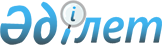 "Мәртөк аудандық мәслихатының аппараты" мемлекеттік мекемесінің Ережесін бекіту туралы" 2016 жылғы 23 ақпандағы № 226 Мәртөк аудандық мәслихатының шешімінің күші жойылды деп тану туралыАқтөбе облысы Мәртөк аудандық мәслиахтының 2016 жылғы 10 маусымдағы № 18 шешімі      Қазақстан Республикасының 2001 жылғы 23 қаңтардағы № 148 "Қазақстан Республикасындағы жергілікті мемлекеттік басқару және өзін-өзі басқару туралы" Заңының 6 бабына сәйкес, Мәртөк аудандық мәслихаты ШЕШІМ ҚАБЫЛДАДЫ:

      1. Мәртөк аудандық мәслихатының 2016 жылғы 23 ақпандағы № 226 "Мәртөк аудандық мәслихатының аппараты" мемлекеттік мекемесінің Ережесін бекіту туралы" шешімінің (Нормативтік құқықтық актілерді мемлекеттік тіркеу тізілімінде № 4810 тіркелген, 2016 жылғы 26 мамырда "Мәртөк тынысы" газетінде жарияланған) күші жойылды деп танылсын.

      2. Осы шешім қол қойылған күнінен бастап күшіне енеді.


					© 2012. Қазақстан Республикасы Әділет министрлігінің «Қазақстан Республикасының Заңнама және құқықтық ақпарат институты» ШЖҚ РМК
				
      Мәртөк аудандық мәслихаттың сессия төрайымы 

Н. Хусаинова

      Мәртөк аудандық мәслихат хатшысы 

Ә. Әлмұхамбетов
